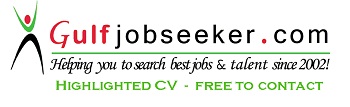 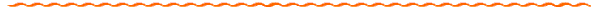 Hafiz Muhammad Faheem Khan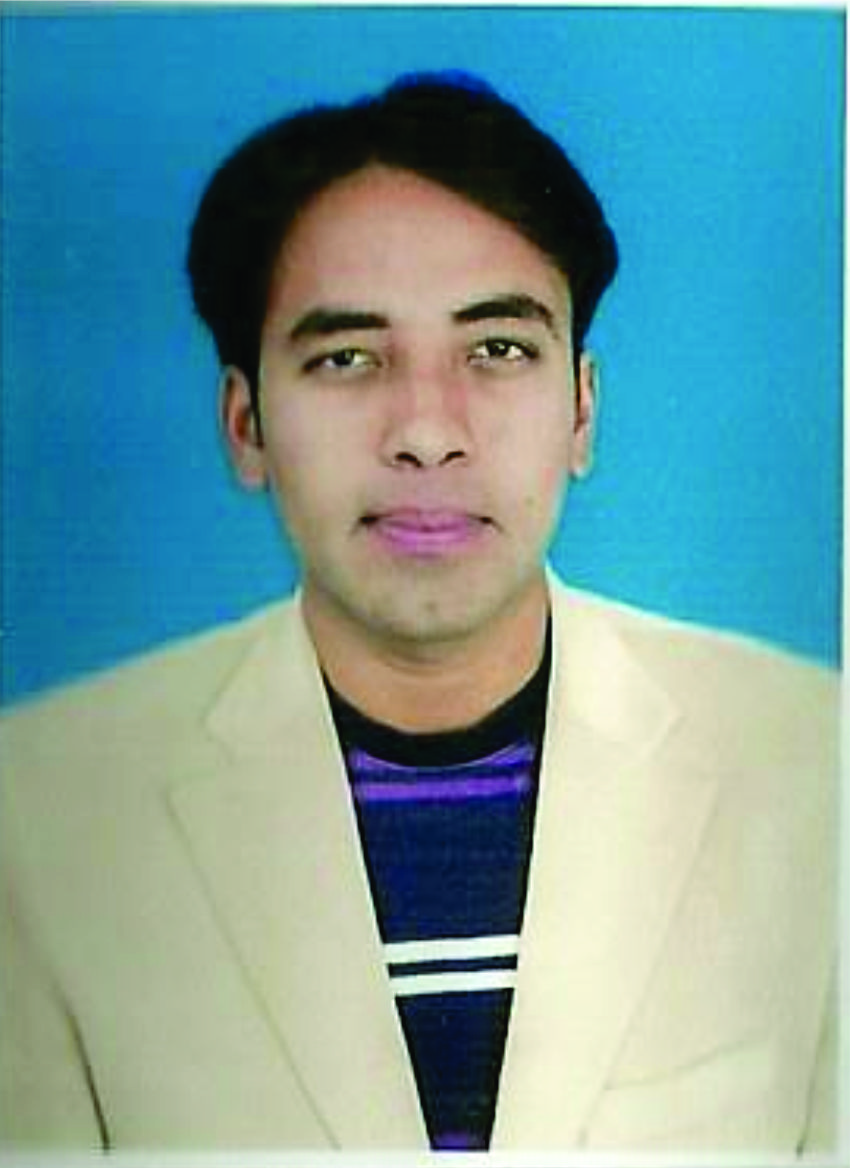 faheemk403@gmail.comVisa Status: Employment VisaExpected Salary : 7000Nationality:		                        PakistaniBirth Date:		                       12-09-1989	Gender:			                        MaleMarital Status:		          SingleI am Civil Site Engineer having Five years experience in Multi Story buildings from foundation to roof level. Objective to build a long they career in an organization which allows me to develop and utilize my skills, challenges and opportunities in what I strive for, be part of such an environment.Proficient in AutoCAD 2009,2007,2004 (2D)Proficient in Ms Office Applications (Ms Excel, Power. Point, Word)Familiar with Quantity Surveying.Familiar with Quality Control Works Familiar with Interior WorksFamiliar with Site Work’sBachelor in  Civil Engineering :	 Bahauddin  Zakariya University Multan, Pakistan Duration Time:			(2012 to 2014)Diploma of  Civil Engineering :	 Punjab Board of Technical Education Lahore.Duration Time:			 (2005 to 2008)Company Name:			Thaeem Construction Company Private Limited, MultanDuration Time:			January 2008 to November 2012    Company Name:			Five Star Corporations (Govt Contractor)Duration Time:			July 2013 to September 2014Company Name:			Mawaride Contracting Company, DubaiDuration Time:			28 feb 2015 to 30 April 2015Designation:				Site Engineer					I have more than 5 years of experience as Site Engineer (Theme Construction Company Pvt Ltd). I did have work in industrial building plus special construction like silos, Asia Feed Mill, Agha Steel Mill, Denim Textile Mill, Islamabad Hatchery, Strong Shell’s. I am expert in layout, RCC Design, Bar bending schedule, construction of  Commercial& industrial buildings, (survey , leveling) of building’s , road’s , pipe line’s Drawing’s reading & working with specifications of any kind of structural drawing & designing of building structure. I Know that how to control (with morality, intelligence, softness, peace & understandings each other) the site. I have a good problem solving ability, able to work without Supervisor as an individual or as part of a team.Write daily report, measure work done & supervise site test.Closely monitor concrete pours and check continuously concrete materials delivered to site, ensure compliance with QA/QC procedure, & ensure all concrete tests are carried out as per contract requirements.Regular visit to stores to make sure that storage, handling and preservation activates are carry out as per manufacture recommendation.Review all shop drawing, method Statements and As- Built drawings as Submitted to Consultants and make sure that all site conditions are properly addressed.Preparation of work schedule and working drawing.Preparation of bar bending and cutting drawing.Preparation of material quantities required for construction.Prepare Measurement Books as per site.Checking Contractors drawing for steel and RCC structures.Preparation of bill of quantity for bid.Execute any related duties as many be request by immediate supervisor.Institute Name:	Cholistan  institute of Technical education (LTV Driving)Duration Time: 	(9th Jun to 8th Aug 2014)     Company Name: 	Agha Khan University Hospital, Karachi Duration Time:  	(5th May to 5th June 2013)Company Name: 	Sunder Trading Company Sokia, Lahore.Duration Time: 	 (13th Aug to 13th Oct 2010)02 Months Experience in Sokia Total Station, (Set 630 RK)                                                    Participated in 6th Module implementation workshop (LPP) in bwp 2008  Participated in 13th National Scout Jamboree in Islamabad in 2004Rediscover yourself Through Self-MotivationEnglish      - Good        (Written, Spoken & Listen )Urdu	      - Excellent  (Mother tongue)